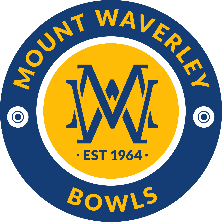        MOUNT WAVERLEY BOWLING CLUB60th Anniversary Tournament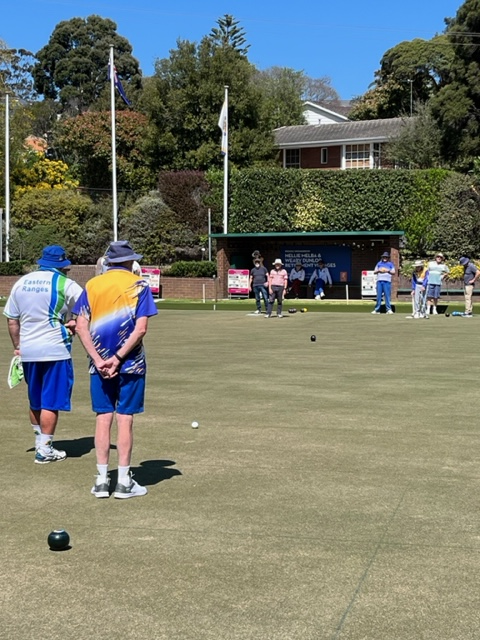 Saturday13 April 2024Open to players in Division 2 and belowGames start at 10:30 am – BYO lunch. Play will consist of 2 games of 2 bowl triples each of 15 ends.Coffee, tea, and biscuits will be served on arrival and at the luncheon break.Entry costs $45.00 per team. Conditions of play will be outlined at 10.15am.	Highest 1st Round winner	$300.00 per team	Highest 2nd Round winner	$300.00 per team	Cumulative winner’s prize	$750.00 per team	Cumulative runner up prize	$450.00 per teamFor more information visit our website at www.mwbc.com.au or email special requests to info@mwbc.com.au ENTRY FOR Jellis Craig Anniversary Tournament 2 BOWL TRIPLES  Name: ..............................................................................  Address: .......................................................................................................................................   Post Code: ......................		Phone: ..........................................     Lead .........................................2nd .........................................Skip ............................................Direct Debit to Mount Waverley Bowls ClubBSB 633000 Account Number 146872999     Please show Surname if paying by Direct Debit)